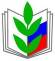 ПРОФСОЮЗ РАБОТНИКОВ ОБРАЗОВАНИЯ РФПОЛЕВСКАЯ ГОРОДСКАЯ ОРГАНИЗАЦИЯ ПРОФСОЮЗАФОРУМ !  ФОРУМ !  ФОРУМ !   30 октября , актовый зал Политехнического лицея  - голоса, суета , смех, радостные возгласы. Что происходит ?  Через 20 минут начнет свою работу Второй Форум  молодых педагогов Полевского городского округа.  22 молодых  педагога ( учителя  общеобразовательных школ, воспитатели  дошкольных учреждений )  пополнили ряды учительского сообщества города. Это радость для всех – для руководителей , администрации  города , коллег  по профессии  и  учеников. Зв учат    фанфары – на сцене  ведущие   мероприятия –  члены Совета молодых педагогов  Полевского : Алифанов Станислав ( школа № 8), Заболотских Александра ( школа № 13), Блажнов Александр ( школа № 14).       Форум это площадка  обмена  опытом,  методическими наработками, талантом, мыслями,  проблемами  и, конечно,   своими достижениями и победами.  Без опытного, грамотного и  отличного профессионала рядом,  начинать  путь в профессию  трудно, поэтому сегодня на  Форуме – наставники молодых, их тоже 22 и они готовы  во всем помогать своим  коллегам по профессии.  Приветствовать участников мероприятия пришли :  Поспелов К.С.- Глава Полевского городского округа, начальник ОС Управление образованием  Полевского – Уфимцева О.М., председатель городской организации Профсоюза – Гаврилина Г.Ф., заместитель руководителя общественной организации   «Попечительский Совет» Полевского городского округа – Рябухин А.В., председатель Совета молодых рабочих ПАО «СТЗ»- Киселев  А.В.   На сцене  команды образовательных учреждений, в которые в этом году пришли молодые  педагоги сразу после окончания  ВУЗов и колледжей - их 13 – 8 команд общеобразовательных организаций и 5 – дошкольных учреждений. Выступление каждой команды – это краткая информация  о коллективе и  презентация  молодого педагога. Разные - веселые, современные, талантливые , дружные готовые  идти на помощь - такими предстали перед зрителями коллеги.   Следующий этап – работа методических площадок, мастер – классы , дискуссионная  площадка «Молодой педагог и вызовы современности».  Здесь  обсуждаются проблемы современного молодого учителя, наставники обмениваются своим опытом, молодые демонстрируют свои наработки. Второй этап закончен – все, кто активно работал получили сертификаты участников.   Стендовые доклады  педагогов , впервые приступивших к  работе в образовательных учреждениях нашего города изучены, прочитаны, оценены. Их путь в Музей образования Полевского. Через 10 лет мы прочитаем письма в будущее тех, кто сегодня стоял на сцене  как молодой педагог.     Наступает  третий, самый торжественный момент – посвящение  молодых педагогов и наставников.  Слова клятвы  молодых педагогов  читает  – Малахова Валентина Викторовна – Заслуженный учитель РФ. Клятву наставников зачитывает – Снегирев Михаил  Иванович- Заслуженный учитель РФ.  Молодой учитель и наставник – они стоят вместе на сцене.  Весь зал слышит клятву молодых о верности своему профессиональному долгу и клятву  наставников быть рядом .Напутственные слова звучат от  самых почетных и уважаемых гостей  Форума в адрес молодых  и их наставников.    Три часа прошли незаметно - как интересно  проведено время. Как замечательно, что союз молодости и мудрости  живет. Звучат фанфары – Уфимцева О.М. закрывает слет. До новых встреч через год. Мы ждем Вас молодые педагоги в нашем городе, мы всегда рады вам.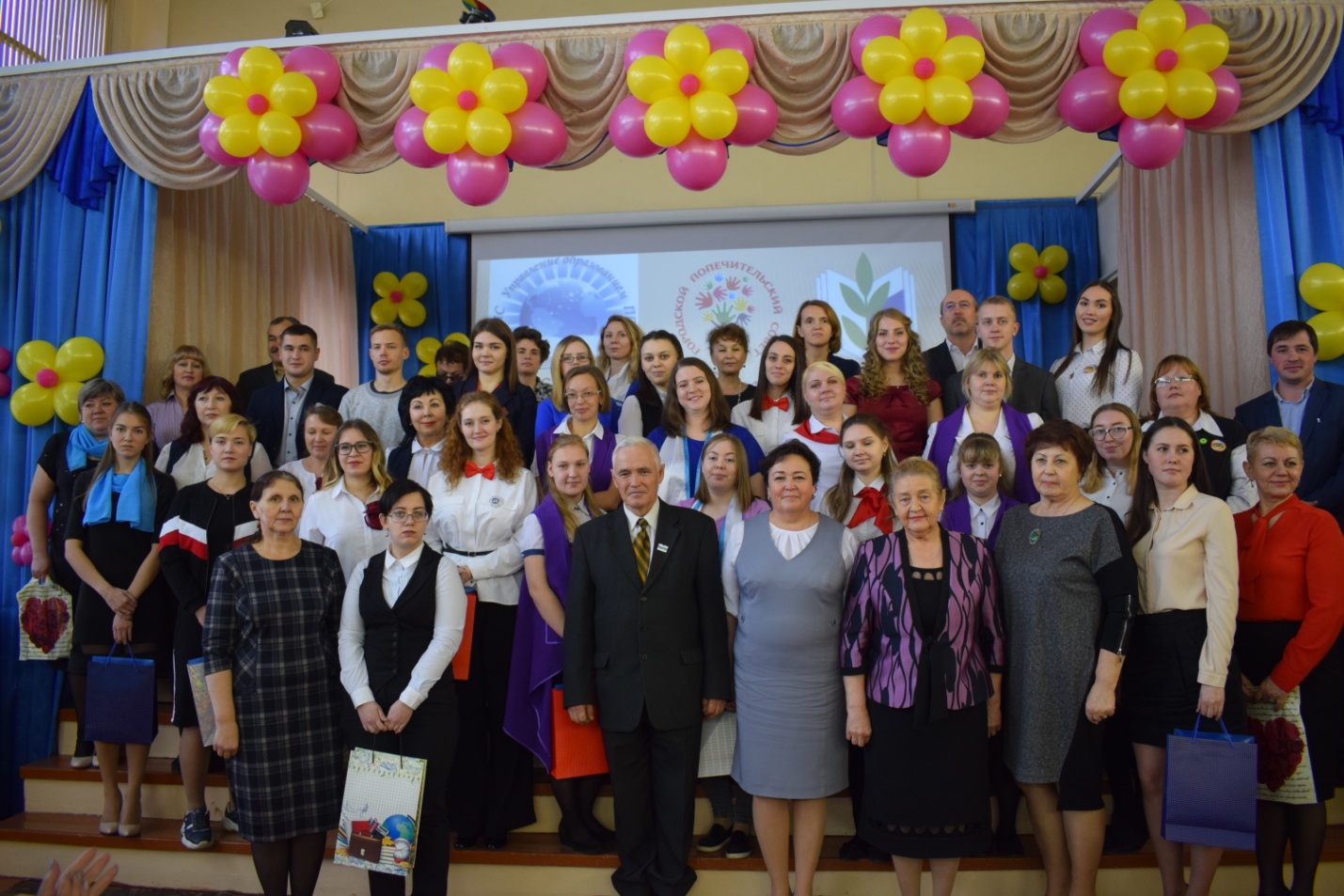 Заключительная фотография молодых педагогов и наставников .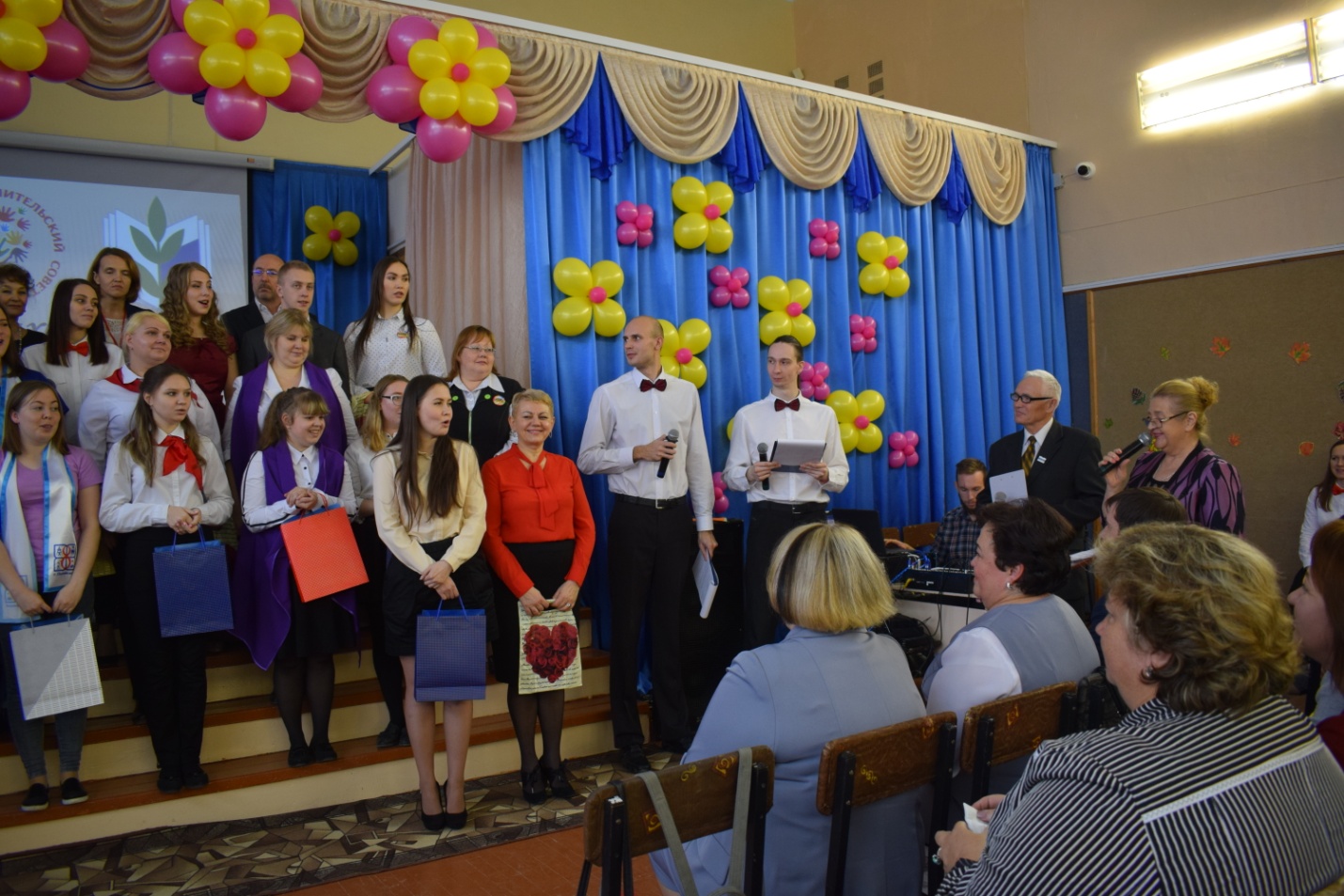 Клятва на верность профессии.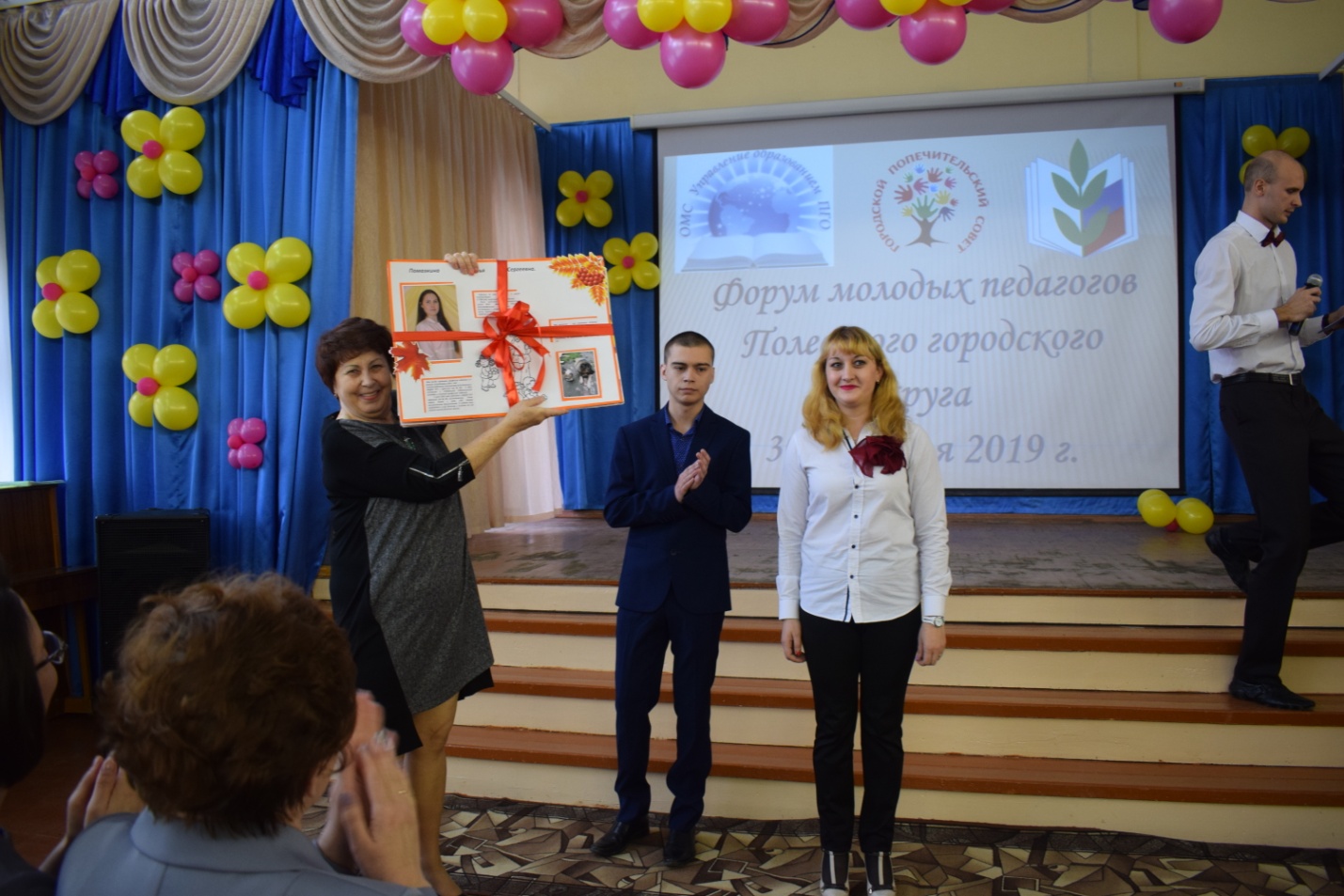 «Капсулы будущего» - письма и стендовые  доклады молодых педагогов , впервые приступивших к работе  в 2019 году – переданы  в Музей  образования Полевского.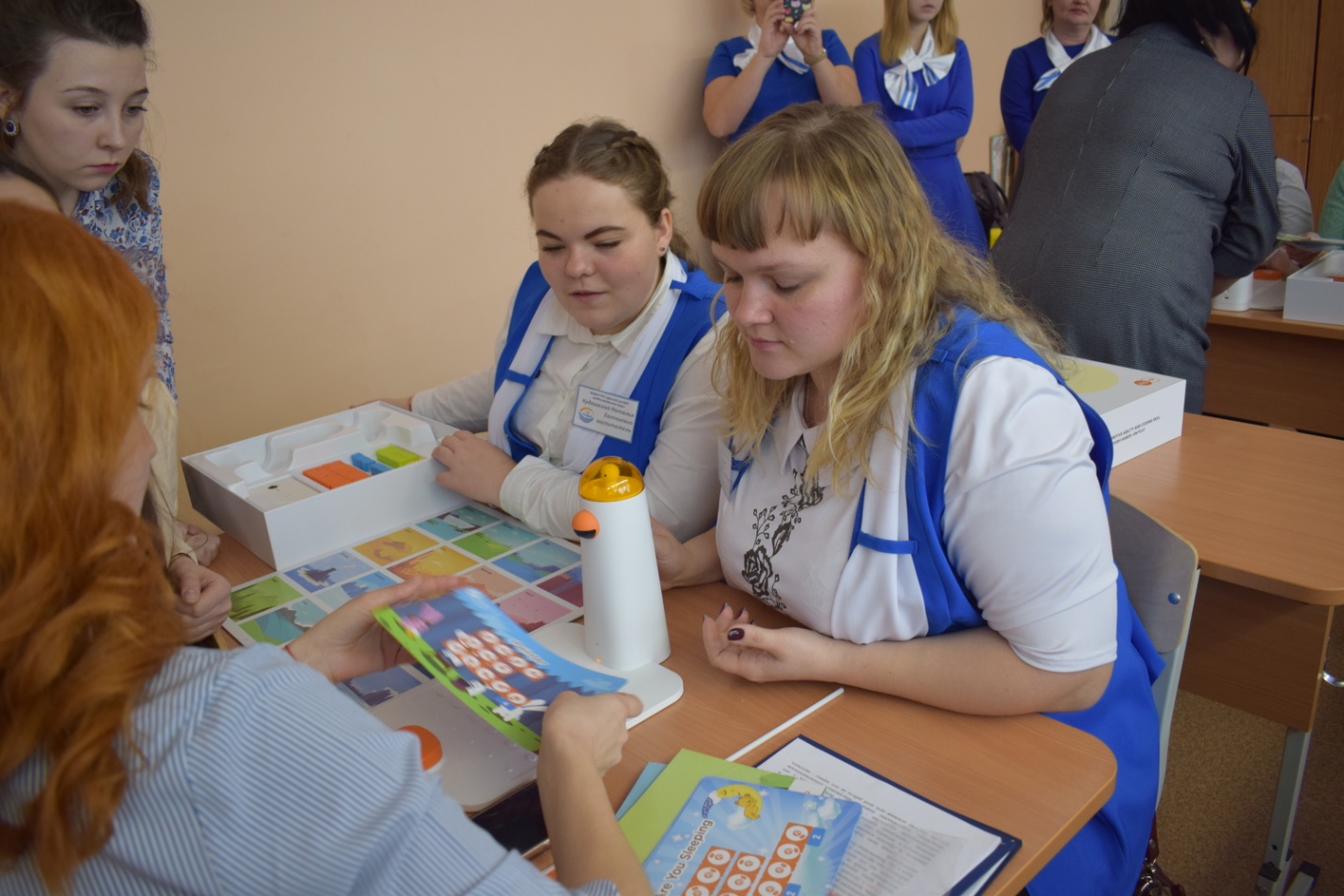 Мастер класс – молодые педагоги МБДОУ «Детский сад № 69»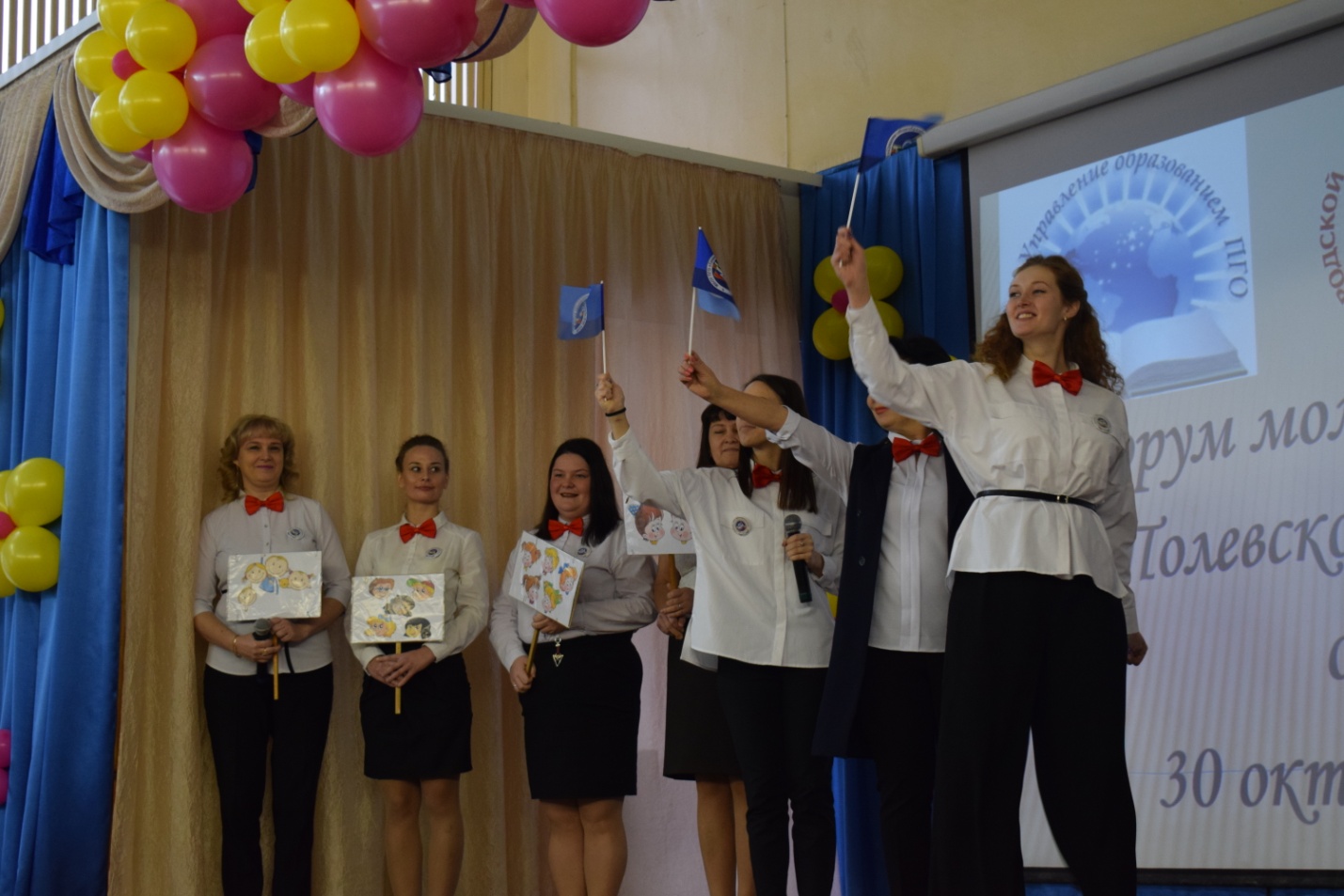 Презентация команд образовательных организаций, где начинают свой путь в профессию молодые педагоги ( команда Политехнического лицей № 21 «Эрудит»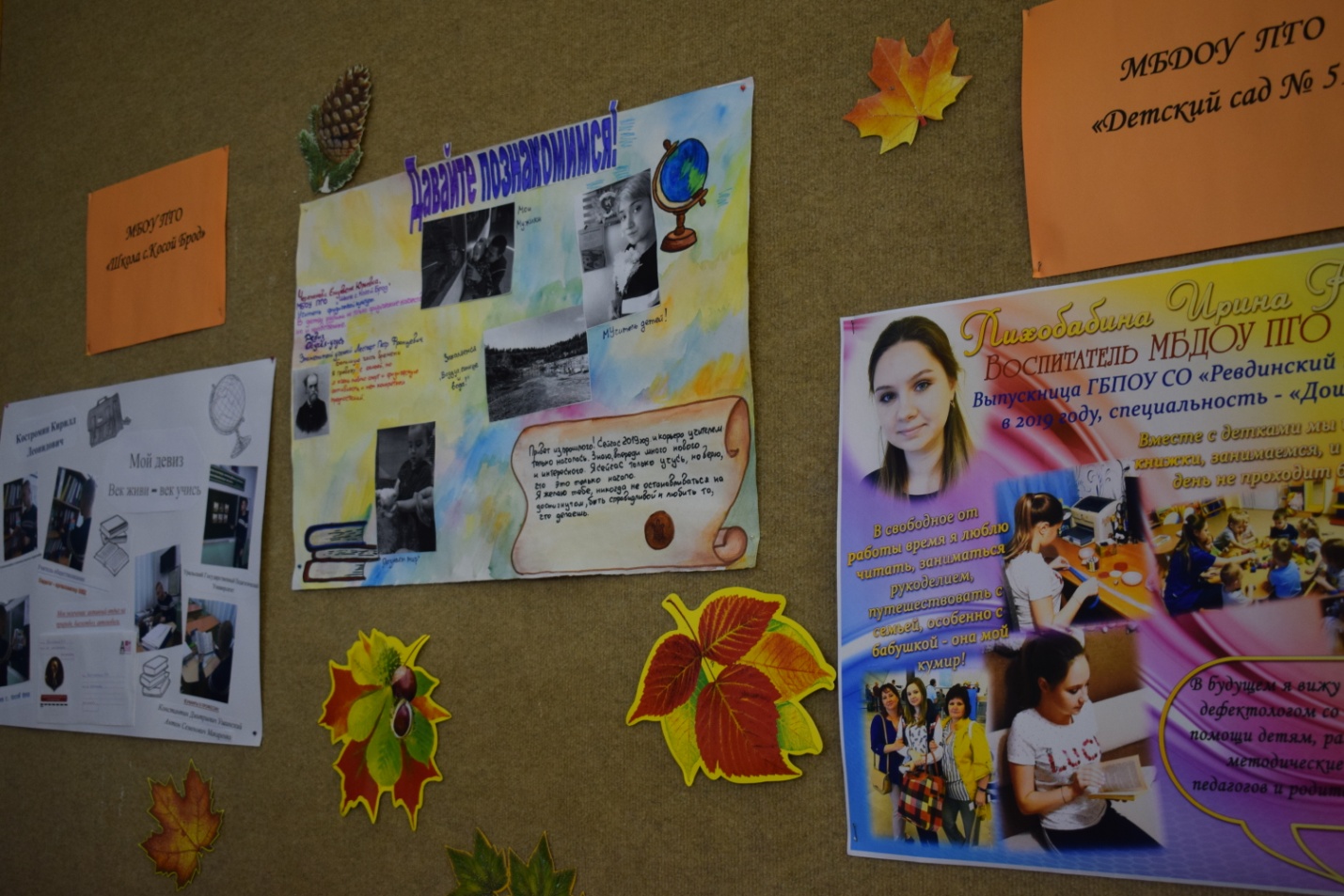 Стендовые доклады молодых педагогов .